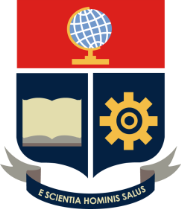 ESCUELA POLITÉCNICA NACIONAL[DEPARTAMENTO/INSTITUTO]INFORME DE NECESIDAD PARA EL CONCURSO DEL PERSONAL ACADÉMICO TITULARDESCRIPCIÓN GENERALINTRODUCCIÓNIncluir un breve detalle de la referencia legal en la que se sustenta la solicitud (RCEPASES, RCE-EPN, procedimiento…)Incluir información sobre el plan estratégico del Departamento/Instituto en el cual se considere el ingreso de profesionales como Personal Académico Titular.Constatar que los siguientes documentos hayan sido aprobados por el Consejo Politécnico (incluir número de resolución, articulado pertinente):El Estudio de Pasivos Laborales Anual La Planificación Anual del número de cargos de docentes titulares por categoría, nivel, grado y tiempo de dedicación. JUSTIFICACIÓN DE LA NECESIDAD DE PERSONAL ACADÉMICO TITULARIncluir la justificación de las necesidades de personal académico titular a mediano y largo plazo, las mismas que no pueden ser cubiertas por el personal académico con el que actualmente cuenta el Departamento/Instituto, analizar entre otros aspectos:Estado actual global del personal académico titular y no titular.Profesores que retornan/salen de estudios, años sabáticos y otros.Profesores que se jubilan.Impacto de las vinculaciones en la carga de los profesores del departamento, incluidos los ocasionales.JUSTIFICACIÓN DEL TIEMPO DE DEDICACIÓNIncluir la justificación del tiempo de dedicación (tiempo completo, medio tiempo o tiempo parcial).PROPUESTA DE PREPLANIFICACIÓN DE ACTIVIDADES Generar la propuesta de responsabilidades académicas del nuevo personal, con carga de docencia relativamente alta para el primer año y actividades reales, detallando las horas de actividades de docencia, de investigación, de vinculación con la sociedad y de gestión educativa. Esta información deberá incluirse en el Anexo “PROPUESTA DE PREPLANIFICACIÓN” que se adjuntará al presente informe.IMPACTO DE LA VINCULACIÓN DE NUEVO PERSONAL, EN LA DISTRIBUCIÓN DE ACTIVIDADESDetallar el impacto de la vinculación del nuevo personal académico en la distribución de actividades del personal académico titular y no titular adscrito al Departamento/Instituto.CONCLUSIONES Y RECOMENDACIONESFIRMAS DE RESPONSABILIDADFecha del informe de necesidaddd/mm/aaaadd/mm/aaaadd/mm/aaaadd/mm/aaaadd/mm/aaaadd/mm/aaaadd/mm/aaaadd/mm/aaaaCategoría, Nivel y GradoAuxiliar 1, Nivel 1, Grado 1Agregado 1, Nivel 1, Grado 3Principal 1, Nivel 1, Grado 6Tiempo de dedicaciónTiempo CompletoTiempo CompletoMedio TiempoMedio TiempoTiempo ParcialRemuneración USDUSDUSDUSDUSDUSDUSDUSDCampo del conocimientoGrado académicoDoctor (Ph.D. o su equivalente) o Maestría (si aplica la Disposición General Vigésima Tercera del RCE-EPN)Doctor (Ph.D. o su equivalente) o Maestría (si aplica la Disposición General Vigésima Tercera del RCE-EPN)Doctor (Ph.D. o su equivalente) o Maestría (si aplica la Disposición General Vigésima Tercera del RCE-EPN)Doctor (Ph.D. o su equivalente) o Maestría (si aplica la Disposición General Vigésima Tercera del RCE-EPN)Doctor (Ph.D. o su equivalente) o Maestría (si aplica la Disposición General Vigésima Tercera del RCE-EPN)Doctor (Ph.D. o su equivalente) o Maestría (si aplica la Disposición General Vigésima Tercera del RCE-EPN)Doctor (Ph.D. o su equivalente) o Maestría (si aplica la Disposición General Vigésima Tercera del RCE-EPN)Doctor (Ph.D. o su equivalente) o Maestría (si aplica la Disposición General Vigésima Tercera del RCE-EPN)APELLIDOS Y NOMBRESCARGOFIRMAPresidente del Consejo Departamento/InstitutoMiembro del Consejo Departamento/InstitutoMiembro del Consejo Departamento/Instituto